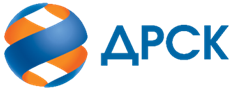 Акционерное Общество«Дальневосточная распределительная сетевая компания»ПРОТОКОЛ № 15/МР-Рзаседания Закупочной комиссии по аукциону в электронной форме с участием только субъектов МСП на право заключения договора на выполнение работ «Устройства птицезащитные» (лот № 6301-РЕМ ПРОД-2020-ДРСК)СПОСОБ И ПРЕДМЕТ ЗАКУПКИ: аукцион в электронной форме, участниками которого могут быть только субъекты малого и среднего предпринимательства на право заключения договора поставки «Устройства птицезащитные», Лот № 6301-РЕМ ПРОД-2021-ДРСК    КОЛИЧЕСТВО ПОДАННЫХ ЗАЯВОК НА УЧАСТИЕ В ЗАКУПКЕ: 6 (шесть) заявок.КОЛИЧЕСТВО ОТКЛОНЕННЫХ ЗАЯВОК: 2 (две) заявки.ВОПРОСЫ, ВЫНОСИМЫЕ НА РАССМОТРЕНИЕ ЗАКУПОЧНОЙ КОМИССИИ: О рассмотрении результатов оценки вторых частей заявок Об отклонении заявки Участника 471203/ООО "КАСКАД"Об отклонении заявки Участника 473634/ООО ПО "РОСЭНЕРГОРЕСУРС"О признании заявок соответствующими условиям Документации о закупке по результатам рассмотрения вторых частей заявокРЕШИЛИ:По вопросу № 1Признать объем полученной информации достаточным для принятия решения.Принять к рассмотрению вторые части заявок следующих участников:По вопросу № 2Отклонить заявку 471203/ООО "КАСКАД" от дальнейшего рассмотрения на основании пп. б) п. 4.12.4 Документации о закупке, как несоответствующую следующим требованиям:По вопросу № 3Отклонить заявку 473634/ООО ПО "РОСЭНЕРГОРЕСУРС" от дальнейшего рассмотрения на основании пп. б) п. 4.12.4 Документации о закупке, как несоответствующую следующим требованиям:По вопросу № 4Признать вторые части заявок следующих Участников:470535/ООО "ЮИК", 470916/ООО "НТЦ"ПРАКТИК-НОВАТОР", 473420/ООО "ИЦ ОРГРЭС", 473643/ООО "ГЭП"удовлетворяющими по существу условиям Документации о закупке и принять их к дальнейшему рассмотрению. Секретарь Закупочной комиссии 1 уровня  		                                        О.В.Коваленког. Благовещенск06 ноября  2020 г.№п/пДата и время регистрации заявкиНаименование, адрес и ИНН Участника и/или его идентификационный номер25.09.2020 06:33:53470535/ООО "ЮИК", 109029, Российская Федерация, Г МОСКВА, УЛ КАЛИТНИКОВСКАЯ Б., ДОМ 42, Э 3 О 314-А, ИНН 7424032866, КПП 770901001, ОГРН 114742400210924.09.2020 11:58:01470916/ООО "НТЦ"ПРАКТИК-НОВАТОР", 127051, Российская Федерация, Г МОСКВА, ПЛ СУХАРЕВСКАЯ М., ДОМ 2, СТРОЕНИЕ 2, ЭТАЖ 4 КОМНАТА 4, ИНН 7702434837, КПП 770201001, ОГРН 118774669445325.09.2020 06:56:46471203/ООО "КАСКАД", 660012, КРАЙ КРАСНОЯРСКИЙ, Г КРАСНОЯРСК, УЛ СКЛАДСКАЯ, ДОМ 29, , ИНН 2465238169, КПП 246401001, ОГРН 110246802844224.09.2020 16:16:38473420/ООО "ИЦ ОРГРЭС", 109240, Российская Федерация, Г МОСКВА, УЛ НИКОЛОЯМСКАЯ, ДОМ 13, СТРОЕНИЕ 17, КОМНАТА 3, ИНН 7704403143, КПП 770901001, ОГРН 117774635182625.09.2020 05:57:06473634/ООО ПО "РОСЭНЕРГОРЕСУРС", 630108, ОБЛ НОВОСИБИРСКАЯ, Г НОВОСИБИРСК, УЛ СТАНЦИОННАЯ, ДОМ 15/2, ОФИС 25, ИНН 5404223516, КПП 540401001, ОГРН 104540148449025.09.2020 06:19:44473643/ООО "ГЭП", 457040, Российская Федерация, ОБЛ ЧЕЛЯБИНСКАЯ, Г ЮЖНОУРАЛЬСК, УЛ ЗАВОДСКАЯ, ДОМ 3А, КАБИНЕТ 1, ИНН 7448195468, КПП 742401001, ОГРН 1167456111206№п/пДата и время регистрации заявкиНаименование, адрес и ИНН Участника и/или его идентификационный номер25.09.2020 06:33:53470535/ООО "ЮИК", 109029, Российская Федерация, Г МОСКВА, УЛ КАЛИТНИКОВСКАЯ Б., ДОМ 42, Э 3 О 314-А, ИНН 7424032866, КПП 770901001, ОГРН 114742400210924.09.2020 11:58:01470916/ООО "НТЦ"ПРАКТИК-НОВАТОР", 127051, Российская Федерация, Г МОСКВА, ПЛ СУХАРЕВСКАЯ М., ДОМ 2, СТРОЕНИЕ 2, ЭТАЖ 4 КОМНАТА 4, ИНН 7702434837, КПП 770201001, ОГРН 118774669445325.09.2020 06:56:46471203/ООО "КАСКАД", 660012, КРАЙ КРАСНОЯРСКИЙ, Г КРАСНОЯРСК, УЛ СКЛАДСКАЯ, ДОМ 29, , ИНН 2465238169, КПП 246401001, ОГРН 110246802844224.09.2020 16:16:38473420/ООО "ИЦ ОРГРЭС", 109240, Российская Федерация, Г МОСКВА, УЛ НИКОЛОЯМСКАЯ, ДОМ 13, СТРОЕНИЕ 17, КОМНАТА 3, ИНН 7704403143, КПП 770901001, ОГРН 117774635182625.09.2020 05:57:06473634/ООО ПО "РОСЭНЕРГОРЕСУРС", 630108, ОБЛ НОВОСИБИРСКАЯ, Г НОВОСИБИРСК, УЛ СТАНЦИОННАЯ, ДОМ 15/2, ОФИС 25, ИНН 5404223516, КПП 540401001, ОГРН 104540148449025.09.2020 06:19:44473643/ООО "ГЭП", 457040, Российская Федерация, ОБЛ ЧЕЛЯБИНСКАЯ, Г ЮЖНОУРАЛЬСК, УЛ ЗАВОДСКАЯ, ДОМ 3А, КАБИНЕТ 1, ИНН 7448195468, КПП 742401001, ОГРН 1167456111206№ п/пОснования для отклоненияВ заявке участника отсутствуют копии протоколов испытаний на стойкость к ультрафиолетовому излучению, протоколов испытаний на пожаробезопасность, протоколов испытаний к воздействию птичьего помета с положительным результатом, проведенными аккредитованной в установленном порядке испытательной лабораторией на предлагаемую продукцию, что не соответствует п. 4.2. технических требований на проведение закупки.Ответ на дополнительный запрос Участником не представленВ заявке участника отсутствует подробное техническое описание предлагаемого к поставке эквивалента, что не соответствует п. 6.1. технических требований на проведение закупки.Ответ на дополнительный запрос Участником не представленУказанный на чертеже тип ПЗУ (эквивалента) не соответствует техническому предложению к закупаемой продукции, что не соответствует п. 4.1. технических требований на проведение закупки.Ответ на дополнительный запрос Участником не представлен№ п/пОснования для отклоненияВ заявке участника отсутствуют копии протоколов испытаний к воздействию птичьего помета с положительным результатом, проведенными аккредитованной в установленном порядке испытательной лабораторией на предлагаемую продукцию, что не соответствует п. 4.2. технических требований на проведение закупки.По результатам направления дополнительного запроса в адрес Участника указанное замечание не снято. Протокол не предотавлен.